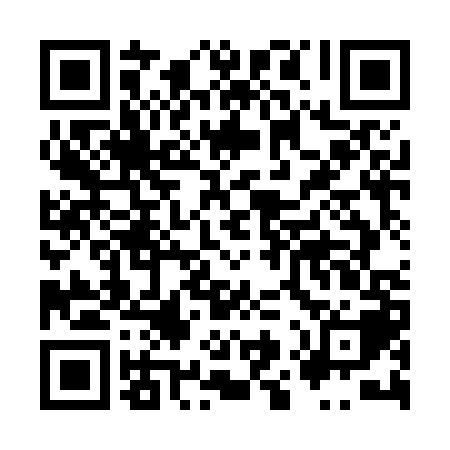 Ramadan times for Valladolid, Valladolid, SpainMon 11 Mar 2024 - Wed 10 Apr 2024High Latitude Method: Angle Based RulePrayer Calculation Method: Muslim World LeagueAsar Calculation Method: HanafiPrayer times provided by https://www.salahtimes.comDateDayFajrSuhurSunriseDhuhrAsrIftarMaghribIsha11Mon6:056:057:371:295:357:217:218:4812Tue6:036:037:351:285:367:237:238:4913Wed6:016:017:331:285:377:247:248:5114Thu5:595:597:321:285:387:257:258:5215Fri5:575:577:301:285:397:267:268:5316Sat5:565:567:281:275:397:277:278:5417Sun5:545:547:271:275:407:287:288:5618Mon5:525:527:251:275:417:297:298:5719Tue5:505:507:231:265:427:307:308:5820Wed5:485:487:221:265:437:317:318:5921Thu5:475:477:201:265:447:337:339:0022Fri5:455:457:181:265:447:347:349:0223Sat5:435:437:161:255:457:357:359:0324Sun5:415:417:151:255:467:367:369:0425Mon5:395:397:131:255:477:377:379:0526Tue5:375:377:111:245:487:387:389:0727Wed5:355:357:101:245:497:397:399:0828Thu5:335:337:081:245:497:407:409:0929Fri5:315:317:061:235:507:417:419:1130Sat5:305:307:051:235:517:427:429:1231Sun6:286:288:032:236:528:448:4410:131Mon6:266:268:012:236:528:458:4510:152Tue6:246:248:002:226:538:468:4610:163Wed6:226:227:582:226:548:478:4710:174Thu6:206:207:562:226:558:488:4810:195Fri6:186:187:552:216:558:498:4910:206Sat6:166:167:532:216:568:508:5010:217Sun6:146:147:512:216:578:518:5110:238Mon6:126:127:502:216:578:528:5210:249Tue6:106:107:482:206:588:538:5310:2510Wed6:086:087:462:206:598:548:5410:27